Worthington Primary School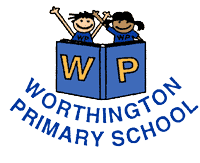 Worthington Road, Sale, Cheshire, M33 2JJTel: 0161 973 3504Fax: 0161 976 3210Headteacher: Mr C N Searleadmin@worthingtonprimary.co.uk“We Only Reach for The Highest”______________________________________________________________________________Tuesday 10th January 2023Dear Parents and CarersWelcome BackA very happy New Year to you all, and to all your families and loved ones.  I do hope that you all had a wonderful Christmas and New Year, and you either managed to avoid this dreadful virus, or you recovered from it in time to enjoy Christmas.Covid UpdateSadly, we know that Covid is still around and I think it may be an opportune time to remind you all that if your child is showing signs and symptoms of Covid, or if they have had a positive test result, then they need to have at least three days off school.  Obviously, if your child is still unwell at the end of this isolation period, then they should remain at home until they are fit enough to return to school.Parent Governor Election ResultI wish to express my gratitude to the three candidates (Mr Hargreaves, Mr Sulley and Mrs Thyagaraj) for putting their names forward in our recent election.  The count took place last week here at school and the result is as follows:There were 112 ballot papers entered that could be attributed to a parent/carer of a child currently attending school.  Of these ballot papers, 5 were spoilt, which left 107 votes to be counted.Mr Hargreaves received 54 votes, Mrs Thyagaraj received 27 votes and Mr Sulley received 26 votes, which means that Mr Hargreaves is duly elected Parent Governor from 04/01/2023 to 03/01/2027.For each candidate to receive as many votes as they each did was an amazing result for each, and testament to what each could positively contribute to our school.     Many thanks again to each candidate for putting themselves forward and to all those who voted.Kind regards, 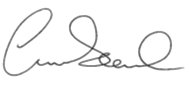 C Searle